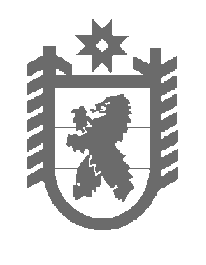 РЕСПУБЛИКА КАРЕЛИЯАДМИНИСТРАЦИЯ МЕЛИОРАТИВНОГО СЕЛЬСКОГО ПОСЕЛЕНИЯПОСТАНОВЛЕНИЕ  06 апреля 2022 года                                                                                  № 20Об утверждении отчета об исполнении бюджетаМелиоративного сельского поселенияза 1 квартал 2022 годаНа основании пункта 3 статьи 52 Федерального Закона от 06.10.2003 
№ 131-ФЗ «Об общих принципах  организации  местного самоуправления 
в Российской Федерации» и пункта 5 статьи 264.2 Бюджетного кодекса РФадминистрация Мелиоративного сельского поселения постановляет:1.Утвердить отчет об исполнении бюджета Мелиоративного сельского поселения за 1 квартал 2022 г. по доходам в сумме 2 730 358,21 рублей (исполнение доходной части бюджета за 1 квартал  2022 г. – Приложение №1) и расходам в сумме 1 885 070,33 рублей (исполнение расходной части бюджета за 1 квартал 2022 г. – Приложение №2), а также источникам финансирования дефицита бюджета (исполнение по источникам финансирования дефицита бюджета – Приложение №3).2. Настоящее постановление направить в представительный орган – Совет Мелиоративного сельского поселения.Глава Мелиоративного сельского поселения               Е.В.АнисимоваПОЯСНИТЕЛЬНАЯ ЗАПИСКАпо исполнению бюджета Мелиоративного сельского поселения  за 1 квартал 2022 года Бюджет Мелиоративного сельского поселения на 2022 год подготовлен в соответствии с требованиями, установленными Бюджетным кодексом Российской Федерации. Доходы бюджета Мелиоративного сельского поселения		Исходя из прогнозных условий социально-экономического развития сельского поселения основные параметры бюджета Мелиоративного сельского поселения определились по доходам в 2022 году в сумме 12 192 589,86  рублей, а именно:		        (рублей)Поступления в бюджет налога на доходы физических лиц в 1 квартале 2022 г. составили 1 421 347,74 рублей. В бюджете запланированы  поступления от уплаты физическими и юридическими  лицами  земельного налога на 2022 – 1 200 000 рублей. По состоянию на 01.04.2022 г. доходы в части земельного налога составили 266 391,12 рублей. Налог на имущество физических лиц запланирован в сумме 175 000 рублей, исполнен в сумме 17116,31 рублей.Акцизы, формирующие дорожный фонд Мелиоративного сельского поселения в 2022 году запланированы по данным УФК по РК на основании протяженности дорог поселения в размере 310 650 рублей в год. По состоянию на 01.04.2022 г. поступления акцизов составили 80117,15 рублей. Поступление неналоговых доходов за счет арендных платежей по договорам аренды муниципального имущества – 1 900 000 рублей. По состоянию на 01.04.2022 г. доход составил 454 642,91 рублей. Доходы от оказания платных услуг, оказываемых МУ «Дом культуры п. Мелиоративный» запланированы в объеме  250 000 рублей. В 1 квартале доходы от оказания платных услуг МУ «ДК п. Мелиоративный» поступили в размере 8252,44 рублей.Безвозмездные поступленияСубвенции на осуществление полномочий по первичному воинскому учету на территориях, где отсутствуют военные комиссариаты в 2022 году в объеме 145 300  рублей, на осуществление полномочий по созданию и обеспечению деятельности административных комиссий 2000 рублей. Иные межбюджетные трансферты из бюджета муниципального района бюджетам поселений на исполнение переданных полномочий в размере 45615,38 рублей. На 01.04.2022 г. исполнено на 190 915,38 рублей.РАСХОДЫИсполнение бюджета Мелиоративного сельского поселения в части расходов ведется согласно утвержденным лимитам бюджетных обязательств. Сведения о начисленной заработной плате служащих и работников ежеквартально публикуются в сети Интернет.По разделу «общегосударственные вопросы» содержание главы – 124072,49 рублей, содержание Администрации – 381459,96 рублей., в т.ч. заработная плата служащих –  226 379,13 рублей. Расходы на содержание ВУС – 58 584,80 рублей.Расходы в сфере ЖКХ: уличное освещение – 269216,00 рублей, благоустройство – 316815,55 рублей. ФИНАНСОВЫЙ РЕЗУЛЬТАТПо итогам первого квартала финансовый результат исполнения бюджета Мелиоративного сельского поселения составил:Остаток на счете на 01.01.2022 г. 			-	2 811 868,42 руб.Доходы бюджета					-	2 730 358,21  руб.Расходы бюджета					-	1 885 070,33 руб.Остаток на счете на 01.04.2022 г.			-	3 657 156,30 руб.Профицит бюджета за 1 квартал составил 845 287,88 руб.Глава Мелиоративного сельского поселения                                                    Е.В. АнисимоваПриложение № 1Приложение № 1к Постановлению Администрации Мелиоративного сельского поселения № 20 от 06.04.2022 г.к Постановлению Администрации Мелиоративного сельского поселения № 20 от 06.04.2022 г.к Постановлению Администрации Мелиоративного сельского поселения № 20 от 06.04.2022 г.к Постановлению Администрации Мелиоративного сельского поселения № 20 от 06.04.2022 г.к Постановлению Администрации Мелиоративного сельского поселения № 20 от 06.04.2022 г.к Постановлению Администрации Мелиоративного сельского поселения № 20 от 06.04.2022 г.к Постановлению Администрации Мелиоративного сельского поселения № 20 от 06.04.2022 г.к Постановлению Администрации Мелиоративного сельского поселения № 20 от 06.04.2022 г.к Постановлению Администрации Мелиоративного сельского поселения № 20 от 06.04.2022 г.к Постановлению Администрации Мелиоративного сельского поселения № 20 от 06.04.2022 г.к Постановлению Администрации Мелиоративного сельского поселения № 20 от 06.04.2022 г.к Постановлению Администрации Мелиоративного сельского поселения № 20 от 06.04.2022 г.        Доходы бюджета Мелиоративного сельского поселения на 2022 год по кодам видов доходов, подвидов доходов, классификации операций сектора государственного управления, относящихся к доходам бюджета           Доходы бюджета Мелиоративного сельского поселения на 2022 год по кодам видов доходов, подвидов доходов, классификации операций сектора государственного управления, относящихся к доходам бюджета           Доходы бюджета Мелиоративного сельского поселения на 2022 год по кодам видов доходов, подвидов доходов, классификации операций сектора государственного управления, относящихся к доходам бюджета           Доходы бюджета Мелиоративного сельского поселения на 2022 год по кодам видов доходов, подвидов доходов, классификации операций сектора государственного управления, относящихся к доходам бюджета           Доходы бюджета Мелиоративного сельского поселения на 2022 год по кодам видов доходов, подвидов доходов, классификации операций сектора государственного управления, относящихся к доходам бюджета           Доходы бюджета Мелиоративного сельского поселения на 2022 год по кодам видов доходов, подвидов доходов, классификации операций сектора государственного управления, относящихся к доходам бюджета           Доходы бюджета Мелиоративного сельского поселения на 2022 год по кодам видов доходов, подвидов доходов, классификации операций сектора государственного управления, относящихся к доходам бюджета           Доходы бюджета Мелиоративного сельского поселения на 2022 год по кодам видов доходов, подвидов доходов, классификации операций сектора государственного управления, относящихся к доходам бюджета           Доходы бюджета Мелиоративного сельского поселения на 2022 год по кодам видов доходов, подвидов доходов, классификации операций сектора государственного управления, относящихся к доходам бюджета           Доходы бюджета Мелиоративного сельского поселения на 2022 год по кодам видов доходов, подвидов доходов, классификации операций сектора государственного управления, относящихся к доходам бюджета           Доходы бюджета Мелиоративного сельского поселения на 2022 год по кодам видов доходов, подвидов доходов, классификации операций сектора государственного управления, относящихся к доходам бюджета           Доходы бюджета Мелиоративного сельского поселения на 2022 год по кодам видов доходов, подвидов доходов, классификации операций сектора государственного управления, относящихся к доходам бюджета     единица измерения: руб.   единица измерения: руб. Наименование показателяКод дохода по КДУтверждено Исполнено Результат исполненияРезультат исполненияНаименование показателяКод дохода по КДУтверждено Исполнено отклонения% исполненияДоходы бюджета - ИТОГО12 192 589,862 730 358,21-9 462 231,6522,4ДОХОДЫ000  1  00  00000  00  0000  00011 485 650,002 497 867,67-8 987 782,3321,7НАЛОГИ НА ПРИБЫЛЬ, ДОХОДЫ182  1  01  00000  00  0000  0007 400 000,001 421 347,74-5 978 652,2619,2Налог на доходы физических лиц182  1  01  02000  01  0000  0007 400 000,001 421 347,74-5 978 652,2619,2Налог на доходы физических лиц с доходов, полученных физическими лицами, являющимися налоговыми резидентами Российской Федерации в виде дивидендов от долевого участия в деятельности организаций182  1  01  02010  01  1000  1107 400 000,001 410 489,48-5 989 510,5219,1Сумма платежа (перерасчеты, недоимка и задолженность по платежу, в т.ч. по отмененному)182  1  01  02010  01  2100  1100,00-164,21-164,210,0 Суммы денежных взысканий (штрафов) по платежу182  1  01  02010  01  3000  1100,00154,11154,110,0Пени по платежу182  1  01  02020  01  2100  1100,000,050,050,0суммы денежных взысканий (штрафов) по соответствующему платежу согласно законодательству Российской Федерации182  1  01  02020  01  3000  1100,0020,0020,000,0сумма платежа (перерасчеты, недоимка и задолженность по соответствующему платежу, в том числе по отмененному182  1  01  02030  01  1000  1100,007 540,687 540,680,0пени по соответствующему платежу182  1  01  02030  01  2100  1100,00319,83319,830,0НДФЛ с доходов, источником которых является налоговый агент (за исключением доходов, в отношении которых исчисление и уплата налога осуществляются в соответствии со статьями 227, 227.1 и 228 НК РФ)182  1  01  02080  01  1000  1100,002 987,802 987,800,0Акцизы по подакцизным товарам (продукции), производимым на территории Российской Федерации100 1 00 1 03 02200 01 0000 110310 650,0080 117,15-230 532,8525,8акцизы на автомобильный и прямогонный бензин, дизельное топливо, моторные масла для дизельных и (или) карбюраторных (инжекторных) двигателей с учетом установленных дифференцированных нормативов отчислений в местные бюджеты 182 1 00 1 03 02231 01 0000 110310 650,0038 476,65-272 173,3512,4акцизы на автомобильный и прямогонный бензин, дизельное топливо, моторные масла для дизельных и (или) карбюраторных (инжекторных) двигателей с учетом установленных дифференцированных нормативов отчислений в местные бюджеты 100 1 00 1 03 02241 01 0000 1100,00246,54246,540,0акцизы на автомобильный и прямогонный бензин, дизельное топливо, моторные масла для дизельных и (или) карбюраторных (инжекторных) двигателей с учетом установленных дифференцированных нормативов отчислений в местные бюджеты 100 1 00 1 03 02251 01 0000 1100,0046 556,1046 556,100,0акцизы на автомобильный и прямогонный бензин, дизельное топливо, моторные масла для дизельных и (или) карбюраторных (инжекторных) двигателей с учетом установленных дифференцированных нормативов отчислений в местные бюджеты 100 1 00 1 03 02261 01 0000 1100,00-5 162,14-5 162,140,0НАЛОГИ НА СОВОКУПНЫЙ ДОХОД000  1  05  00000  00  0000  0000,000,000,00,0Единый сельскохозяйственный налог000  1  05  03010  01  0000  1100,000,000,00,0НАЛОГИ НА ИМУЩЕСТВО000  1  06  00000  00  0000  0001 375 000,00283 507,43-1 091 492,5720,6Налог на имущество физических лиц, взимаемый по ставкам, применяемым к объектам налогообложения, расположенным в границах поселений182  1  06  01030  00  0000  000175 000,0017 170,21-157 829,799,30Налог на имущество физических лиц, взимаемый по ставкам, применяемым к объектам налогообложения, расположенным в границах поселений182  1  06  01030  10  1000  110175 000,0016 272,82-158 727,189,3Налог на имущество физических лиц, взимаемый по ставкам, применяемым к объектам налогообложения, расположенным в границах сельских поселений (пени по соответствующему платежу)182  1  06  01030  10  2100  1100,00897,39897,390,0Земельный налог182  1  06  06000  00  0000  0001 200 000,00266 337,22-933 662,7822,2Земельный налог, взимаемый по ставкам, установленным в соответствии с подпунктом 2 пункта 1 статьи 394 Налогового кодекса Российской Федерации182 1  06  06020  00  0000  0000,000,000,000,0Земельный налог, взимаемый по ставкам, установленным в соответствии с подпунктом 2 пункта 1 статьи 394 Налогового кодекса Российской Федерации и применяемым к объектам налогообложения, расположенным в границах поселений182  1  06  06023  10  0000  1100,000,000,000,0Земельный налог с организаций, обладающих земельным участком, расположенным в границах сельских поселений182  1  06 06033  10  1000  1101 100 000,00251 324,00-848 676,00,0Земельный налог с организаций, обладающих земельным участком, расположенным в границах сельских поселений182  1  06  06033  10 3000 1100,00430,00430,00,0Земельный налог с организаций, обладающих земельным участком, расположенным в границах сельских поселений182  1  06 06033  10  2100  1100,00700,00700,00,0Земельный налог с физических лиц, обладающих земельным участком, расположенным в границах сельских поселений182  1  06  06043  10  1000  110100 000,008 289,72-91 710,38,3Земельный налог с физических лиц, обладающих земельным участком, расположенным в границах сельских поселений182  1  06  06043  10  3000  1100,000,000,00,0Земельный налог с физических лиц, обладающих земельным участком, расположенным в границах сельских поселений182  1  06  06043  10  2100  1100,005 593,505 593,50,0ДОХОДЫ ОТ ИСПОЛЬЗОВАНИЯ ИМУЩЕСТВА, НАХОДЯЩЕГОСЯ В ГОСУДАРСТВЕННОЙ И МУНИЦИПАЛЬНОЙ СОБСТВЕННОСТИ007  1  11  00000  00  0000  0001 900 000,00454 642,91-1 445 357,0923,9Доходы от сдачи в аренду имущества, находящегося в государственной и муниципальной собственности007  1  11  05000  00  0000  0001 900 000,00454 642,91-1 445 357,0923,9Доходы от сдачи в аренду имущества, находящегося в оперативном управлении органов государственной власти, органов местного самоуправления, государственных внебюджетных фондов и созданных ими учреждений и в хозяйственном ведении федеральных государственных унитарных предприятий и муниципальных унитарных предприятий007  1  11  05030  00  0000  0001 900 000,00454 642,91-1 445 357,0923,9Доходы от сдачи в аренду имущества, находящегося в оперативном управлении органов управления поселений и созданных ими учреждений и в хозяйственном ведении муниципальных унитарных предприятий007  1  11  05035  10  0000  1201 900 000,00454 642,91-1 445 357,0923,9ДОХОДЫ ОТ ОКАЗАНИЯ ПЛАТНЫХ УСЛУГ И КОМПЕНСАЦИИ ЗАТРАТ ГОСУДАРСТВА007  1  13  00000  00  0000  000250 000,008 252,44-241 747,563,3Прочие доходы от оказания платных услуг и компенсации затрат государства007  1  13  03000  00  0000  000250 000,008 252,44-241 747,563,3Прочие доходы от оказания платных услуг получателями средств бюджетов муниципальных районов и компенсации затрат бюджетов поселений007  1  13  01995 10  0000  130250 000,008 252,44-241 747,563,3ПРОЧИЕ НЕНАЛОГОВЫЕ ДОХОДЫ007  1  17  00000  00  0000  000250 000,00250 000,000,0100,0Невыясненные поступления007  1  17  01000  00  0000  1800,000,000,00,0Невыясненные поступления, зачисляемые в бюджеты поселений007  1  17  01050  10  0000  1800,000,000,00,0Прочие неналоговые доходы 007  1  17  05000  00  0000  180250 000,00250 000,000,0100,0Прочие неналоговые доходы бюджетов поселений007  1  17  05050  10  0000  180250 000,00250 000,000,0100,0БЕЗВОЗМЕЗДНЫЕ ПОСТУПЛЕНИЯ007  2  00  00000  00  0000  000706 939,86232 490,54-474 449,3232,9Безвозмездные поступления от других бюджетов бюджетной системы Российской Федерации007  2  02  00000  00  0000  000606 939,86190 915,38-416 024,4831,5Дотации бюджетам субьектов Российской Федерации и муниципальных образований007  2  02  10000  00  0000  0000,000,000,00#ДЕЛ/0!Дотации на выравнивание уровня бюджетной обеспеченности007  2  02  15001  00  0000  0000,000,000,00#ДЕЛ/0!Дотации бюджетам поселений на выравнивание уровня бюджетной обеспеченности007  2  02  15001  10  0000  1500,000,000,00#ДЕЛ/0!Субсидии бюджетам субъектов Российской Федерации и муниципальных образований (межбюджетные субсидии)007  2  02  20000  00  0000  000319 223,5310 510,38-308 713,153,3Субсидии бюджетам сельских поселений на поддержку государственных программ субъектов Российской Федерации и муниципальных программ формирования современной городской среды007  2  02  25555  10  0000  150261 173,000,000,000,0Прочие субсидии007  2  02  29999  00  0000  00058 050,5310 510,38-47 540,1518,1Субсидии на выравнивание бюджетной обеспеченности муниципальных образований по реализации расходных обязательств, связанных с оказанием муниципальных услуг007 202 29999 10 0000 15058 050,5310 510,38-47 540,218,1Субвенции бюджетам на осуществление гос полномочий РК по созданию и обеспечению деятельности административных комиссий и определению перечня должностных лиц, уполномоченных составлять протоколы007 202 30024 10 0000 1502 000,000,00-2 000,00,0прочие расходы007 202 30024 10 0000 1502 000,000,00-2 000,00,0Субвенции бюджетам субъектов Российской Федерации и муниципальных образований007  2  02  30000  00  0000  000145 300,00145 300,000,00100,0Субвенции бюджетам на осуществление полномочий по первичному воинскому учету на территориях, где отсутствуют военные комиссариаты007  2  02  35118  00  0000  000145 300,00145 300,000,00100,0Субвенции бюджетам поселений на осуществление полномочий по первичному воинскому учету на территориях, где отсутствуют военные комиссариаты007  2  02  35118  10  0000  150145 300,00145 300,000,00100,0Иные межбюджетные трансферты007  2  02  40000  00  0000  000140 416,3335 105,00-105 311,3325,0Иные межбюджетные трансферты из бюджета муниципального района бюджетам поселений на исполнение переданных полномомчий007 202 40014 10 0000 150140 416,3335 105,00-105 311,325,0Прочие межбюджетные трансферты, передаваемые бюджетам поселений007 202 49999 10 0000 1500,000,000,00,0Прочие безвозмездные поступления007  2  07  00000  00  0000  150100 000,0041 575,16-58 424,8441,6Прочие безвозмездные поступления в бюджеты поселений000  2  07  05000  10  0000  150100 000,0041 575,16-58 424,8441,6Приложение № 2                                                                                          к Постановлению Администрации Мелиоративного сельского поселения № 20 от 06.04.2022 г.Приложение № 2                                                                                          к Постановлению Администрации Мелиоративного сельского поселения № 20 от 06.04.2022 г.Приложение № 2                                                                                          к Постановлению Администрации Мелиоративного сельского поселения № 20 от 06.04.2022 г.Приложение № 2                                                                                          к Постановлению Администрации Мелиоративного сельского поселения № 20 от 06.04.2022 г.Приложение № 2                                                                                          к Постановлению Администрации Мелиоративного сельского поселения № 20 от 06.04.2022 г.Приложение № 2                                                                                          к Постановлению Администрации Мелиоративного сельского поселения № 20 от 06.04.2022 г.Приложение № 2                                                                                          к Постановлению Администрации Мелиоративного сельского поселения № 20 от 06.04.2022 г.Приложение № 2                                                                                          к Постановлению Администрации Мелиоративного сельского поселения № 20 от 06.04.2022 г.Приложение № 2                                                                                          к Постановлению Администрации Мелиоративного сельского поселения № 20 от 06.04.2022 г.Приложение № 2                                                                                          к Постановлению Администрации Мелиоративного сельского поселения № 20 от 06.04.2022 г.Приложение № 2                                                                                          к Постановлению Администрации Мелиоративного сельского поселения № 20 от 06.04.2022 г.Приложение № 2                                                                                          к Постановлению Администрации Мелиоративного сельского поселения № 20 от 06.04.2022 г.Приложение № 2                                                                                          к Постановлению Администрации Мелиоративного сельского поселения № 20 от 06.04.2022 г.Приложение № 2                                                                                          к Постановлению Администрации Мелиоративного сельского поселения № 20 от 06.04.2022 г.Исполнение расходов бюджета Мелиоративного сельского поселения за 1 квартал 2022 года по разделам и подразделам, целевым статьям  и видам расходов классификации расходов бюджетов Исполнение расходов бюджета Мелиоративного сельского поселения за 1 квартал 2022 года по разделам и подразделам, целевым статьям  и видам расходов классификации расходов бюджетов Исполнение расходов бюджета Мелиоративного сельского поселения за 1 квартал 2022 года по разделам и подразделам, целевым статьям  и видам расходов классификации расходов бюджетов Исполнение расходов бюджета Мелиоративного сельского поселения за 1 квартал 2022 года по разделам и подразделам, целевым статьям  и видам расходов классификации расходов бюджетов Исполнение расходов бюджета Мелиоративного сельского поселения за 1 квартал 2022 года по разделам и подразделам, целевым статьям  и видам расходов классификации расходов бюджетов Исполнение расходов бюджета Мелиоративного сельского поселения за 1 квартал 2022 года по разделам и подразделам, целевым статьям  и видам расходов классификации расходов бюджетов Исполнение расходов бюджета Мелиоративного сельского поселения за 1 квартал 2022 года по разделам и подразделам, целевым статьям  и видам расходов классификации расходов бюджетов Исполнение расходов бюджета Мелиоративного сельского поселения за 1 квартал 2022 года по разделам и подразделам, целевым статьям  и видам расходов классификации расходов бюджетов Исполнение расходов бюджета Мелиоративного сельского поселения за 1 квартал 2022 года по разделам и подразделам, целевым статьям  и видам расходов классификации расходов бюджетов Исполнение расходов бюджета Мелиоративного сельского поселения за 1 квартал 2022 года по разделам и подразделам, целевым статьям  и видам расходов классификации расходов бюджетов Исполнение расходов бюджета Мелиоративного сельского поселения за 1 квартал 2022 года по разделам и подразделам, целевым статьям  и видам расходов классификации расходов бюджетов Исполнение расходов бюджета Мелиоративного сельского поселения за 1 квартал 2022 года по разделам и подразделам, целевым статьям  и видам расходов классификации расходов бюджетов Исполнение расходов бюджета Мелиоративного сельского поселения за 1 квартал 2022 года по разделам и подразделам, целевым статьям  и видам расходов классификации расходов бюджетов Исполнение расходов бюджета Мелиоративного сельского поселения за 1 квартал 2022 года по разделам и подразделам, целевым статьям  и видам расходов классификации расходов бюджетов Исполнение расходов бюджета Мелиоративного сельского поселения за 1 квартал 2022 года по разделам и подразделам, целевым статьям  и видам расходов классификации расходов бюджетов Исполнение расходов бюджета Мелиоративного сельского поселения за 1 квартал 2022 года по разделам и подразделам, целевым статьям  и видам расходов классификации расходов бюджетов Исполнение расходов бюджета Мелиоративного сельского поселения за 1 квартал 2022 года по разделам и подразделам, целевым статьям  и видам расходов классификации расходов бюджетов Исполнение расходов бюджета Мелиоративного сельского поселения за 1 квартал 2022 года по разделам и подразделам, целевым статьям  и видам расходов классификации расходов бюджетов Исполнение расходов бюджета Мелиоративного сельского поселения за 1 квартал 2022 года по разделам и подразделам, целевым статьям  и видам расходов классификации расходов бюджетов Исполнение расходов бюджета Мелиоративного сельского поселения за 1 квартал 2022 года по разделам и подразделам, целевым статьям  и видам расходов классификации расходов бюджетов Исполнение расходов бюджета Мелиоративного сельского поселения за 1 квартал 2022 года по разделам и подразделам, целевым статьям  и видам расходов классификации расходов бюджетов Исполнение расходов бюджета Мелиоративного сельского поселения за 1 квартал 2022 года по разделам и подразделам, целевым статьям  и видам расходов классификации расходов бюджетов Исполнение расходов бюджета Мелиоративного сельского поселения за 1 квартал 2022 года по разделам и подразделам, целевым статьям  и видам расходов классификации расходов бюджетов Исполнение расходов бюджета Мелиоративного сельского поселения за 1 квартал 2022 года по разделам и подразделам, целевым статьям  и видам расходов классификации расходов бюджетов Исполнение расходов бюджета Мелиоративного сельского поселения за 1 квартал 2022 года по разделам и подразделам, целевым статьям  и видам расходов классификации расходов бюджетов Исполнение расходов бюджета Мелиоративного сельского поселения за 1 квартал 2022 года по разделам и подразделам, целевым статьям  и видам расходов классификации расходов бюджетов Исполнение расходов бюджета Мелиоративного сельского поселения за 1 квартал 2022 года по разделам и подразделам, целевым статьям  и видам расходов классификации расходов бюджетов Исполнение расходов бюджета Мелиоративного сельского поселения за 1 квартал 2022 года по разделам и подразделам, целевым статьям  и видам расходов классификации расходов бюджетов Исполнение расходов бюджета Мелиоративного сельского поселения за 1 квартал 2022 года по разделам и подразделам, целевым статьям  и видам расходов классификации расходов бюджетов Исполнение расходов бюджета Мелиоративного сельского поселения за 1 квартал 2022 года по разделам и подразделам, целевым статьям  и видам расходов классификации расходов бюджетов Исполнение расходов бюджета Мелиоративного сельского поселения за 1 квартал 2022 года по разделам и подразделам, целевым статьям  и видам расходов классификации расходов бюджетов Исполнение расходов бюджета Мелиоративного сельского поселения за 1 квартал 2022 года по разделам и подразделам, целевым статьям  и видам расходов классификации расходов бюджетов Исполнение расходов бюджета Мелиоративного сельского поселения за 1 квартал 2022 года по разделам и подразделам, целевым статьям  и видам расходов классификации расходов бюджетов Исполнение расходов бюджета Мелиоративного сельского поселения за 1 квартал 2022 года по разделам и подразделам, целевым статьям  и видам расходов классификации расходов бюджетов Исполнение расходов бюджета Мелиоративного сельского поселения за 1 квартал 2022 года по разделам и подразделам, целевым статьям  и видам расходов классификации расходов бюджетов Исполнение расходов бюджета Мелиоративного сельского поселения за 1 квартал 2022 года по разделам и подразделам, целевым статьям  и видам расходов классификации расходов бюджетов Исполнение расходов бюджета Мелиоративного сельского поселения за 1 квартал 2022 года по разделам и подразделам, целевым статьям  и видам расходов классификации расходов бюджетов Исполнение расходов бюджета Мелиоративного сельского поселения за 1 квартал 2022 года по разделам и подразделам, целевым статьям  и видам расходов классификации расходов бюджетов Исполнение расходов бюджета Мелиоративного сельского поселения за 1 квартал 2022 года по разделам и подразделам, целевым статьям  и видам расходов классификации расходов бюджетов Исполнение расходов бюджета Мелиоративного сельского поселения за 1 квартал 2022 года по разделам и подразделам, целевым статьям  и видам расходов классификации расходов бюджетов Исполнение расходов бюджета Мелиоративного сельского поселения за 1 квартал 2022 года по разделам и подразделам, целевым статьям  и видам расходов классификации расходов бюджетов Исполнение расходов бюджета Мелиоративного сельского поселения за 1 квартал 2022 года по разделам и подразделам, целевым статьям  и видам расходов классификации расходов бюджетов Исполнение расходов бюджета Мелиоративного сельского поселения за 1 квартал 2022 года по разделам и подразделам, целевым статьям  и видам расходов классификации расходов бюджетов Исполнение расходов бюджета Мелиоративного сельского поселения за 1 квартал 2022 года по разделам и подразделам, целевым статьям  и видам расходов классификации расходов бюджетов Исполнение расходов бюджета Мелиоративного сельского поселения за 1 квартал 2022 года по разделам и подразделам, целевым статьям  и видам расходов классификации расходов бюджетов (руб)НаименованиеКод главного администратораРазделПодразделЦелевая статьяЦелевая статьяЦелевая статьяВид расходовИтого расходовИтого расходовИтого расходовИтого расходовИтого расходовИтого расходовИтого расходовНаименованиеКод главного администратораРазделПодразделЦелевая статьяЦелевая статьяЦелевая статьяВид расходовИтого расходовИтого расходовИтого расходовИтого расходовИтого расходовИтого расходовИтого расходовНаименованиеКод главного администратораРазделПодразделЦелевая статьяЦелевая статьяЦелевая статьяВид расходовИтого расходовИтого расходовИтого расходовИтого расходовИтого расходовИтого расходовИтого расходовНаименованиеКод главного администратораРазделПодразделЦелевая статьяЦелевая статьяЦелевая статьяВид расходовУточненный планУточненный планИсполненоИсполненоотклонения фактических показателей от плановыхотклонения фактических показателей от плановых% исполненияНаименованиеКод главного администратораРазделПодразделЦелевая статьяЦелевая статьяЦелевая статьяВид расходовУточненный планУточненный планИсполненоИсполненоотклонения фактических показателей от плановыхотклонения фактических показателей от плановых% исполненияНаименованиеКод главного администратораРазделПодразделЦелевая статьяЦелевая статьяЦелевая статьяВид расходовУточненный планУточненный планИсполненоИсполненоотклонения фактических показателей от плановыхотклонения фактических показателей от плановых% исполненияАдминистрация Мелиоративного сельского поселения007Общегосударственные вопросы007013 618 416,333 618 416,33523 927,06523 927,06-3 094 489,27-3 094 489,2714,48Функционирование высшего должного лица субъекта Российской Федерации и органа местного самоуправления0070102750 000,00750 000,00124 072,49124 072,49-625 927,51-625 927,5116,54Руководство и управление в сфере установленных функций органов государственной власти субъектов Российской Федерации  и органов местного самоуправления007010200 0 00 0000000 0 00 0000000 0 00 00000750 000,00750 000,00124 072,49124 072,49-625 927,51-625 927,5116,54Глава муниципального образования007010220 0 00 1030020 0 00 1030020 0 00 10300750 000,00750 000,00124 072,49124 072,49-625 927,51-625 927,5116,54Расходы на выплату персоналу государственных (муниципальных) органов007010220 0 00 1030020 0 00 1030020 0 00 10300120750 000,00750 000,00124 072,49124 072,49-625 927,51-625 927,5116,54Функционирование Правительства Российской Федерации, высших органов исполнительной власти субъектов Российской Федерации, местных администраций00701042 518 416,332 518 416,33399 854,57399 854,57-2 118 561,76-2 118 561,7615,88Руководство и управление в сфере установленных функций органов государственной власти субъектов Российской Федерации  и органов местного самоуправления007010400 0 00 0000000 0 00 0000000 0 00 000002 518 416,332 518 416,33399 854,57399 854,57-2 118 561,76-2 118 561,7615,88Центральный аппарат007010420 0 00 1040020 0 00 1040020 0 00 104002 376 000,002 376 000,00381 459,96381 459,96-1 994 540,04-1 994 540,0416,05Расходы на выплату персоналу государственных (муниципальных) органов007010420 0 00 1040020 0 00 1040020 0 00 104001201 600 000,001 600 000,00226 379,13226 379,13-1 373 620,87-1 373 620,8714,15Иные закупки товаров, работ и услуг для обеспечения государственных (муниципальных) нужд007010420 0 00 1040020 0 00 1040020 0 00 10400240700 000,00700 000,00155 080,83155 080,83-544 919,17-544 919,1722,15Исполнение судебных актов Российской Федерации и мировых соглашений по возмещению причиненного вреда007010420 0 00 1040020 0 00 1040020 0 00 104008300,000,000,000,000,000,00#ДЕЛ/0!Уплата налогов, сборов и иных платежей007010420 0 00 1040020 0 00 1040020 0 00 1040085076 000,0076 000,000,000,00-76 000,00-76 000,000,00Мероприятия в области жилищного хозяйства 007010405 0 00 7350005 0 00 7350005 0 00 73500140 416,33140 416,3318 394,6118 394,61-122 021,72-122 021,7213,10Расходы на выплату персоналу государственных (муниципальных) органов007010405 0 00 7350005 0 00 7350005 0 00 73500120140 416,33140 416,3318 394,6118 394,61-122 021,72-122 021,7213,10Осуществление государственных полномочий Республики Карелия по созданию и обеспечению деятельности административных комиссий и определению перечня должностных лиц, уполномоченных составлять протоколы об административных правонарушениях007010420 0 00 4214020 0 00 4214020 0 00 421402 000,002 000,000,000,00-2 000,00-2 000,000,00Иные закупки товаров, работ и услуг для обеспечения государственных (муниципальных) нужд007010420 0 00 4214020 0 00 4214020 0 00 421402402 000,002 000,000,000,00-2 000,00-2 000,000,00Обеспечение проведения выборов и референдумов0070107300 000,00300 000,000,000,00-300 000,00-300 000,000,00Проведение выборов и референдумов007010700 0 00 0000000 0 00 0000000 0 00 00000300 000,00300 000,000,000,00-300 000,00-300 000,000,00Проведение выборов депутатов муниципального образования 007010720 0 00 1060020 0 00 1060020 0 00 10600300 000,00300 000,000,000,00-300 000,00-300 000,000,00Иные закупки товаров, работ и услуг для государственных нужд007010720 0 00 1060020 0 00 1060020 0 00 10600880300 000,00300 000,000,000,00-300 000,00-300 000,000,00Резервный фонд007011150 000,0050 000,000,000,00-50 000,00-50 000,000,00Резервный фонд Администрации Мелиоративного сельского поселения по предупреждению и ликвидации черезвычайных ситуаций007011120 0 00 7070020 0 00 7070020 0 00 7070050 000,0050 000,000,000,00-50 000,00-50 000,000,00Резервные средства007011120 0 00 7070020 0 00 7070020 0 00 7070087050 000,0050 000,000,000,00-50 000,00-50 000,000,00Национальная оборона00702145 300,00145 300,0058 584,8058 584,80-86 715,20-86 715,2040,32Мобилизация и вневойсковая подготовка0070203145 300,00145 300,0058 584,8058 584,80-86 715,20-86 715,2040,32Осуществление передаваемых полномочий Российской Федерации по первичному воинскому учету на территориях где отсутствуют военные комиссариаты007020320 0 00 5118020 0 00 5118020 0 00 51180145 300,00145 300,0058 584,8058 584,80-86 715,20-86 715,2040,32Расходы на выплату персоналу государственных (муниципальных) органов007020320 0 00 5118020 0 00 5118020 0 00 51180120145 300,00145 300,0058 584,8058 584,80-86 715,20-86 715,2040,32Национальная безопасность и правоохранительная деятельность00703117 000,00117 000,000,000,00-117 000,00-117 000,000,00Защита населения и территории от чрезвычайных ситуаций природного и техногенного характера, гражданская оборона007030912 000,0012 000,000,000,00-12 000,00-12 000,000,00Мероприятия по предупреждению и ликвидации последствий чрезвычайных ситуаций и стихийных бедствий007030900 0 00 0000000 0 00 0000000 0 00 0000012 000,0012 000,000,000,00-12 000,00-12 000,000,00Предупреждение и ликвидация последствий чрезвычайных ситуаций и стихийных бедствий007030901 0 00 7218001 0 00 7218001 0 00 7218012 000,0012 000,000,000,00-12 000,00-12 000,000,00Иные закупки товаров, работ и услуг для обеспечения государственных (муниципальных) нужд007030901 0 00 7218001 0 00 7218001 0 00 7218024012 000,0012 000,000,000,00-12 000,00-12 000,000,00Другие вопросы в области национальной безопасности и правоохранительной деятельности0070314105 000,00105 000,000,000,00-105 000,00-105 000,000,00Целевые программы муниципальных образований007031400 0 00 0000000 0 00 0000000 0 00 000005 000,005 000,000,000,00-5 000,00-5 000,000,00Муниципальная целевая программа «Профилактика правонарушений на территории
Мелиоративного сельского поселения на 2019 - 2021 годы»007031401 0 00 7295001 0 00 7295001 0 00 729505 000,005 000,000,000,00-5 000,00-5 000,000,00Иные закупки товаров, работ и услуг для обеспечения государственных (муниципальных) нужд007031401 0 00 7295001 0 00 7295001 0 00 729502405 000,005 000,000,000,00-5 000,00-5 000,000,00Целевые программы муниципальных образований007031400 0 00 0000000 0 00 0000000 0 00 00000100 000,00100 000,000,000,00-100 000,00-100 000,000,00Мероприятия по обеспечению мер пожарной безопасности007031401 0 00 7250001 0 00 7250001 0 00 72500100 000,00100 000,000,000,00-100 000,00-100 000,000,00Иные закупки товаров, работ и услуг для обеспечения государственных (муниципальных) нужд007031401 0 00 7250001 0 00 7250001 0 00 72500240100 000,00100 000,000,000,00-100 000,00-100 000,000,00Национальная экономика007042 200 000,002 200 000,000,000,00-2 200 000,00-2 200 000,000,00Дорожное хозяйство (дорожные фонды)00704092 200 000,002 200 000,000,000,00-2 200 000,00-2 200 000,000,00Дорожный фонд007040900 0 00 0000000 0 00 0000000 0 00 000002 200 000,002 200 000,000,000,00-2 200 000,00-2 200 000,000,00МЦП «Содержание и ремонт автомобильных дорог общего пользования местного значения Мелиоративного сельского поселения на 2020-2022 г.г.»007040910 0 00 7602010 0 00 7602010 0 00 760202 200 000,002 200 000,000,000,00-2 200 000,00-2 200 000,000,00Иные закупки товаров, работ и услуг для обеспечения государственных (муниципальных) нужд007040910 0 00 7602010 0 00 7602010 0 00 760202402 200 000,002 200 000,000,000,00-2 200 000,00-2 200 000,000,00Жилищно-коммунальное хозяйство007053 121 843,383 121 843,38594 532,65594 532,65-2 527 310,73-2 527 310,7319,04Жилищное хозяйство00705010,000,000,000,000,000,000,00Поддержка жилищного хозяйства007050100 0 00 0000000 0 00 0000000 0 00 000000,000,000,000,000,000,000,00Мероприятия в области жилищного хозяйства 007050105 3 01 7350005 3 01 7350005 3 01 735000,000,000,000,000,000,000,00Иные закупки товаров, работ и услуг для обеспечения государственных (муниципальных) нужд007050105 3 01 7350005 3 01 7350005 3 01 735002400,000,000,000,000,000,000,00Взносы в фонд капитального ремонта общего имущества многоквартирных домов007050105 3 01 7352005 3 01 7352005 3 01 735200,000,000,000,000,000,000,00Уплата налогов, сборов и иных платежей007050105 3 01 7352005 3 01 7352005 3 01 735208500,000,000,000,000,000,000,00Коммунальное хозяйство0070502240 000,00240 000,008 501,008 501,00-231 499,00-231 499,003,54Реализация функций,связанных с общегосударственным управлением007050200 0 00 0000000 0 00 0000000 0 00 00000240 000,00240 000,008 501,008 501,00-231 499,00-231 499,003,54Ремонт ливневой канализации007050205 3 01 9040005 3 01 9040005 3 01 90400240 000,00240 000,008 501,008 501,00-231 499,00-231 499,003,54Иные закупки товаров, работ и услуг для обеспечения государственных (муниципальных) нужд007050205 3 01 9040005 3 01 9040005 3 01 90400240240 000,00240 000,008 501,008 501,00-231 499,00-231 499,003,54Благоустройство00705032 881 843,382 881 843,38586 031,65586 031,65-1 789 960,73-1 789 960,7320,34Благоустройство007050300 0 00 0000000 0 00 0000000 0 00 000002 881 843,382 881 843,38586 031,65586 031,65-1 789 960,73-1 789 960,7320,34Муниципальная программа "Формирование современной городской среды на территории Мелиоративного  сельского поселения на 2018-2022 г"050320 0 F2 5555020 0 F2 5555020 0 F2 55550276 843,38276 843,380,000,00-276 843,38-276 843,380,00Иные закупки товаров, работ и услуг для государственных нужд050320 0 F2 5555020 0 F2 5555020 0 F2 555502400,000,000,000,000,000,00#ДЕЛ/0!Субсидии юридическим лицам (кроме некоммерческих организаций), индивидуальным предпринимателям, физическим лицам — производителям товаров, работ, услуг007050320 0 F2 5555020 0 F2 5555020 0 F2 55550810276 843,38276 843,380,000,00-276 843,38-276 843,380,00Уличное освещение007050312 0 00 7601012 0 00 7601012 0 00 760101 099 149,001 099 149,00269 216,10269 216,10-829 932,90-829 932,9024,49Иные закупки товаров, работ и услуг для обеспечения государственных (муниципальных) нужд007050312 0 00 7601012 0 00 7601012 0 00 760102401 099 149,001 099 149,00269 216,10269 216,10-829 932,90-829 932,9024,49 МЦП «Благоустройство территории Мелиоративного сельского поселения 
на 2020-2022 г.г.»007050312 0 00 7605012 0 00 7605012 0 00 760501 000 000,001 000 000,00316 815,55316 815,55-683 184,45-683 184,4531,68Иные закупки товаров, работ и услуг для обеспечения государственных (муниципальных) нужд007050312 0 00 7605012 0 00 7605012 0 00 760502401 000 000,001 000 000,00316 815,55316 815,55-683 184,45-683 184,4531,68Субсидия на поддержку местных инициатив граждан, проживающих в городских и сельских поселениях007050309 4 00 4314009 4 00 4314009 4 00 431402400,000,000,000,000,000,00#ДЕЛ/0!Софинансирование мероприятий по поддержке местных инициатив граждан, проживающих в городских и сельских поселениях007050309 4 00 S314009 4 00 S314009 4 00 S31400,000,000,000,000,000,00#ДЕЛ/0!Иные закупки товаров, работ и услуг для обеспечения государственных (муниципальных) нужд007050309 4 00 S314009 4 00 S314009 4 00 S3140240505 851,00505 851,000,000,00-505 851,00-505 851,000,00Культура, кинематография007083 112 160,643 112 160,64701 225,32701 225,32-2 400 366,81-2 400 366,8122,53Культура00708012 632 160,642 632 160,64638 037,27638 037,27-1 983 554,86-1 983 554,8624,24Дворцы и дома культуры, другие учреждения культуры007080100 0 00 0000000 0 00 0000000 0 00 000002 632 160,642 632 160,64638 037,27638 037,27-1 983 554,86-1 983 554,8624,24Мероприятия в области культуры и кинематографии007080107 0 00 7440007 0 00 7440007 0 00 744002 562 500,002 562 500,00631 787,67631 787,67-1 930 712,33-1 930 712,3324,66Расходы на выплату персоналу казенных учреждений007080107 0 00 7440007 0 00 7440007 0 00 744001101 500 000,001 500 000,00245 620,73245 620,73-1 254 379,27-1 254 379,2716,37Иные закупки товаров, работ и услуг для обеспечения государственных (муниципальных) нужд007080107 0 00 7440007 0 00 7440007 0 00 744002401 060 000,001 060 000,00386 166,94386 166,94-673 833,06-673 833,0636,43Субсидия местным бюджетам на реализацию мероприятий государственной программы Республики Карелия "Развитие культуры"007080107 0 01 0000007 0 01 0000007 0 01 0000069 660,6469 660,646 249,606 249,60-63 411,04-63 411,048,97Расходы на выплату персоналу казенных учреждений007080107 0 01 4325007 0 01 4325007 0 01 4325011058 050,5358 050,535 208,005 208,00-52 842,53-52 842,538,97Расходы на выплату персоналу казенных учреждений007080107 0 01 S325007 0 01 S325007 0 01 S325011011 610,1111 610,111 041,601 041,60-10 568,51-10 568,518,97Уплата налогов, сборов и иных платежей007080107 0 00 7440007 0 00 7440007 0 00 744008502 500,002 500,000,000,00-2 500,00-2 500,000,00Другие вопросы в области культуры, кинематографии0070804480 000,00480 000,0063 188,0563 188,05-416 811,95-416 811,9513,16Учебно-методические кабинеты, централизованные бухгалтерии, группы хозяйственного обслуживания, учебные фильмотеки, межшкольные учебно-производственные комбинаты, логопедические пункты007080400 0 00 0000000 0 00 0000000 0 00 00000480 000,00480 000,0063 188,0563 188,05-416 811,95-416 811,9513,16Услуги, связанные с обеспечением деятельности организаций007080407 0 00 7452007 0 00 7452007 0 00 74520480 000,00480 000,0063 188,0563 188,05-416 811,95-416 811,9513,16Расходы на выплату персоналу государственных (муниципальных) органов007080407 0 00 7452007 0 00 7452007 0 00 74520110480 000,00480 000,0063 188,0563 188,05-416 811,95-416 811,9513,16Социальная политика0071043 000,0043 000,006 800,506 800,50-36 199,50-36 199,5015,82Пенсионное обеспечение007100143 000,0043 000,006 800,506 800,50-36 199,50-36 199,5015,82Пенсии007100100 0 00 0000000 0 00 0000000 0 00 0000043 000,0043 000,006 800,506 800,50-36 199,50-36 199,5015,82Доплата к трудовой пенсии лицам, замещавшим муниципальные должности007100103 0 00 8491003 0 00 8491003 0 00 8491043 000,0043 000,006 800,506 800,50-36 199,50-36 199,5015,82Публичные нормативные социальные выплаты гражданам007100103 0 00 8491003 0 00 8491003 0 00 8491031043 000,0043 000,006 800,506 800,50-36 199,50-36 199,5015,82Физическая культура и спорт00711150 000,00150 000,000,000,00-150 000,00-150 000,000,00Другие вопросы в области физической культуры и спорта0071105150 000,00150 000,000,000,00-150 000,00-150 000,000,00Целевые программы муниципальных образований007110508 0 00 0000008 0 00 0000008 0 00 00000150 000,00150 000,000,000,00-150 000,00-150 000,000,00Иные закупки товаров, работ и услуг для государственных нужд007110508 0 00 7512008 0 00 7512008 0 00 75120240150 000,00150 000,000,000,00-150 000,00-150 000,000,00Обслуживание государственного и муниципального долга007130,000,000,000,000,000,00#ДЕЛ/0!Обслуживание государственного внутреннего и муниципального долга00713010,000,000,000,000,000,00#ДЕЛ/0!Процентные платежи по муниципальному долгу 07130111 0 00 7065011 0 00 7065011 0 00 706500,000,000,000,000,000,00#ДЕЛ/0!Обслуживание муниципального долга007130111 0 00 7065011 0 00 7065011 0 00 706507300,000,000,000,000,000,00#ДЕЛ/0!       ИТОГО РАСХОДОВ:12 507 720,3512 507 720,351 885 070,331 885 070,33-10 622 650,02-10 622 650,0215,07 Приложение № 3к Постановлению Администрации Мелиоративного сельского поселения № 20 от 06.04.2022 г. Приложение № 3к Постановлению Администрации Мелиоративного сельского поселения № 20 от 06.04.2022 г. Приложение № 3к Постановлению Администрации Мелиоративного сельского поселения № 20 от 06.04.2022 г. Приложение № 3к Постановлению Администрации Мелиоративного сельского поселения № 20 от 06.04.2022 г. Приложение № 3к Постановлению Администрации Мелиоративного сельского поселения № 20 от 06.04.2022 г. Приложение № 3к Постановлению Администрации Мелиоративного сельского поселения № 20 от 06.04.2022 г. Приложение № 3к Постановлению Администрации Мелиоративного сельского поселения № 20 от 06.04.2022 г. Приложение № 3к Постановлению Администрации Мелиоративного сельского поселения № 20 от 06.04.2022 г. Приложение № 3к Постановлению Администрации Мелиоративного сельского поселения № 20 от 06.04.2022 г. Приложение № 3к Постановлению Администрации Мелиоративного сельского поселения № 20 от 06.04.2022 г. Приложение № 3к Постановлению Администрации Мелиоративного сельского поселения № 20 от 06.04.2022 г. Приложение № 3к Постановлению Администрации Мелиоративного сельского поселения № 20 от 06.04.2022 г. Приложение № 3к Постановлению Администрации Мелиоративного сельского поселения № 20 от 06.04.2022 г. Приложение № 3к Постановлению Администрации Мелиоративного сельского поселения № 20 от 06.04.2022 г. Приложение № 3к Постановлению Администрации Мелиоративного сельского поселения № 20 от 06.04.2022 г. Приложение № 3к Постановлению Администрации Мелиоративного сельского поселения № 20 от 06.04.2022 г. Приложение № 3к Постановлению Администрации Мелиоративного сельского поселения № 20 от 06.04.2022 г. Приложение № 3к Постановлению Администрации Мелиоративного сельского поселения № 20 от 06.04.2022 г. Приложение № 3к Постановлению Администрации Мелиоративного сельского поселения № 20 от 06.04.2022 г. Приложение № 3к Постановлению Администрации Мелиоративного сельского поселения № 20 от 06.04.2022 г. Приложение № 3к Постановлению Администрации Мелиоративного сельского поселения № 20 от 06.04.2022 г. Приложение № 3к Постановлению Администрации Мелиоративного сельского поселения № 20 от 06.04.2022 г. Приложение № 3к Постановлению Администрации Мелиоративного сельского поселения № 20 от 06.04.2022 г. Приложение № 3к Постановлению Администрации Мелиоративного сельского поселения № 20 от 06.04.2022 г. Приложение № 3к Постановлению Администрации Мелиоративного сельского поселения № 20 от 06.04.2022 г. Приложение № 3к Постановлению Администрации Мелиоративного сельского поселения № 20 от 06.04.2022 г. Приложение № 3к Постановлению Администрации Мелиоративного сельского поселения № 20 от 06.04.2022 г. Приложение № 3к Постановлению Администрации Мелиоративного сельского поселения № 20 от 06.04.2022 г. Приложение № 3к Постановлению Администрации Мелиоративного сельского поселения № 20 от 06.04.2022 г. Приложение № 3к Постановлению Администрации Мелиоративного сельского поселения № 20 от 06.04.2022 г. Приложение № 3к Постановлению Администрации Мелиоративного сельского поселения № 20 от 06.04.2022 г. Приложение № 3к Постановлению Администрации Мелиоративного сельского поселения № 20 от 06.04.2022 г. Приложение № 3к Постановлению Администрации Мелиоративного сельского поселения № 20 от 06.04.2022 г.Источники финансирования дефицита бюджета Мелиоративного сельского поселения за 1 квартал 2022 года по кодам групп, подгрупп, статей, видов источников финансирования дефицитов бюджетов классификации операций сектора государственного управления, относящихся к источникам финансирования дефицитов бюджетовИсточники финансирования дефицита бюджета Мелиоративного сельского поселения за 1 квартал 2022 года по кодам групп, подгрупп, статей, видов источников финансирования дефицитов бюджетов классификации операций сектора государственного управления, относящихся к источникам финансирования дефицитов бюджетовИсточники финансирования дефицита бюджета Мелиоративного сельского поселения за 1 квартал 2022 года по кодам групп, подгрупп, статей, видов источников финансирования дефицитов бюджетов классификации операций сектора государственного управления, относящихся к источникам финансирования дефицитов бюджетовИсточники финансирования дефицита бюджета Мелиоративного сельского поселения за 1 квартал 2022 года по кодам групп, подгрупп, статей, видов источников финансирования дефицитов бюджетов классификации операций сектора государственного управления, относящихся к источникам финансирования дефицитов бюджетовИсточники финансирования дефицита бюджета Мелиоративного сельского поселения за 1 квартал 2022 года по кодам групп, подгрупп, статей, видов источников финансирования дефицитов бюджетов классификации операций сектора государственного управления, относящихся к источникам финансирования дефицитов бюджетовИсточники финансирования дефицита бюджета Мелиоративного сельского поселения за 1 квартал 2022 года по кодам групп, подгрупп, статей, видов источников финансирования дефицитов бюджетов классификации операций сектора государственного управления, относящихся к источникам финансирования дефицитов бюджетовИсточники финансирования дефицита бюджета Мелиоративного сельского поселения за 1 квартал 2022 года по кодам групп, подгрупп, статей, видов источников финансирования дефицитов бюджетов классификации операций сектора государственного управления, относящихся к источникам финансирования дефицитов бюджетовИсточники финансирования дефицита бюджета Мелиоративного сельского поселения за 1 квартал 2022 года по кодам групп, подгрупп, статей, видов источников финансирования дефицитов бюджетов классификации операций сектора государственного управления, относящихся к источникам финансирования дефицитов бюджетовИсточники финансирования дефицита бюджета Мелиоративного сельского поселения за 1 квартал 2022 года по кодам групп, подгрупп, статей, видов источников финансирования дефицитов бюджетов классификации операций сектора государственного управления, относящихся к источникам финансирования дефицитов бюджетовИсточники финансирования дефицита бюджета Мелиоративного сельского поселения за 1 квартал 2022 года по кодам групп, подгрупп, статей, видов источников финансирования дефицитов бюджетов классификации операций сектора государственного управления, относящихся к источникам финансирования дефицитов бюджетовИсточники финансирования дефицита бюджета Мелиоративного сельского поселения за 1 квартал 2022 года по кодам групп, подгрупп, статей, видов источников финансирования дефицитов бюджетов классификации операций сектора государственного управления, относящихся к источникам финансирования дефицитов бюджетовИсточники финансирования дефицита бюджета Мелиоративного сельского поселения за 1 квартал 2022 года по кодам групп, подгрупп, статей, видов источников финансирования дефицитов бюджетов классификации операций сектора государственного управления, относящихся к источникам финансирования дефицитов бюджетовИсточники финансирования дефицита бюджета Мелиоративного сельского поселения за 1 квартал 2022 года по кодам групп, подгрупп, статей, видов источников финансирования дефицитов бюджетов классификации операций сектора государственного управления, относящихся к источникам финансирования дефицитов бюджетовИсточники финансирования дефицита бюджета Мелиоративного сельского поселения за 1 квартал 2022 года по кодам групп, подгрупп, статей, видов источников финансирования дефицитов бюджетов классификации операций сектора государственного управления, относящихся к источникам финансирования дефицитов бюджетовИсточники финансирования дефицита бюджета Мелиоративного сельского поселения за 1 квартал 2022 года по кодам групп, подгрупп, статей, видов источников финансирования дефицитов бюджетов классификации операций сектора государственного управления, относящихся к источникам финансирования дефицитов бюджетовИсточники финансирования дефицита бюджета Мелиоративного сельского поселения за 1 квартал 2022 года по кодам групп, подгрупп, статей, видов источников финансирования дефицитов бюджетов классификации операций сектора государственного управления, относящихся к источникам финансирования дефицитов бюджетовИсточники финансирования дефицита бюджета Мелиоративного сельского поселения за 1 квартал 2022 года по кодам групп, подгрупп, статей, видов источников финансирования дефицитов бюджетов классификации операций сектора государственного управления, относящихся к источникам финансирования дефицитов бюджетовИсточники финансирования дефицита бюджета Мелиоративного сельского поселения за 1 квартал 2022 года по кодам групп, подгрупп, статей, видов источников финансирования дефицитов бюджетов классификации операций сектора государственного управления, относящихся к источникам финансирования дефицитов бюджетовИсточники финансирования дефицита бюджета Мелиоративного сельского поселения за 1 квартал 2022 года по кодам групп, подгрупп, статей, видов источников финансирования дефицитов бюджетов классификации операций сектора государственного управления, относящихся к источникам финансирования дефицитов бюджетовИсточники финансирования дефицита бюджета Мелиоративного сельского поселения за 1 квартал 2022 года по кодам групп, подгрупп, статей, видов источников финансирования дефицитов бюджетов классификации операций сектора государственного управления, относящихся к источникам финансирования дефицитов бюджетовИсточники финансирования дефицита бюджета Мелиоративного сельского поселения за 1 квартал 2022 года по кодам групп, подгрупп, статей, видов источников финансирования дефицитов бюджетов классификации операций сектора государственного управления, относящихся к источникам финансирования дефицитов бюджетовИсточники финансирования дефицита бюджета Мелиоративного сельского поселения за 1 квартал 2022 года по кодам групп, подгрупп, статей, видов источников финансирования дефицитов бюджетов классификации операций сектора государственного управления, относящихся к источникам финансирования дефицитов бюджетовИсточники финансирования дефицита бюджета Мелиоративного сельского поселения за 1 квартал 2022 года по кодам групп, подгрупп, статей, видов источников финансирования дефицитов бюджетов классификации операций сектора государственного управления, относящихся к источникам финансирования дефицитов бюджетовИсточники финансирования дефицита бюджета Мелиоративного сельского поселения за 1 квартал 2022 года по кодам групп, подгрупп, статей, видов источников финансирования дефицитов бюджетов классификации операций сектора государственного управления, относящихся к источникам финансирования дефицитов бюджетовИсточники финансирования дефицита бюджета Мелиоративного сельского поселения за 1 квартал 2022 года по кодам групп, подгрупп, статей, видов источников финансирования дефицитов бюджетов классификации операций сектора государственного управления, относящихся к источникам финансирования дефицитов бюджетовИсточники финансирования дефицита бюджета Мелиоративного сельского поселения за 1 квартал 2022 года по кодам групп, подгрупп, статей, видов источников финансирования дефицитов бюджетов классификации операций сектора государственного управления, относящихся к источникам финансирования дефицитов бюджетовИсточники финансирования дефицита бюджета Мелиоративного сельского поселения за 1 квартал 2022 года по кодам групп, подгрупп, статей, видов источников финансирования дефицитов бюджетов классификации операций сектора государственного управления, относящихся к источникам финансирования дефицитов бюджетовИсточники финансирования дефицита бюджета Мелиоративного сельского поселения за 1 квартал 2022 года по кодам групп, подгрупп, статей, видов источников финансирования дефицитов бюджетов классификации операций сектора государственного управления, относящихся к источникам финансирования дефицитов бюджетов(руб)(руб)НАИМЕНОВАНИЕКод бюджетной классификацииКод бюджетной классификацииКод бюджетной классификацииКод бюджетной классификацииКод бюджетной классификацииКод бюджетной классификацииКод бюджетной классификацииКод бюджетной классификацииКод бюджетной классификацииКод бюджетной классификацииКод бюджетной классификацииКод бюджетной классификацииКод бюджетной классификацииКод бюджетной классификацииКод бюджетной классификацииУточненный планУточненный планИсполненоИсполненоИсполненоотклонения фактических показателей от плановых%%%НАИМЕНОВАНИЕАдминистраторГруппаГруппаПодгруппаПодгруппаСтатьяСтатьяПодстатьяПодстатьяЭлементЭлементПрограммаПрограммаЭк.клас.Эк.клас.Уточненный планУточненный планИсполненоИсполненоИсполненоотклонения фактических показателей от плановых%%%НАИМЕНОВАНИЕАдминистраторГруппаГруппаПодгруппаПодгруппаСтатьяСтатьяПодстатьяПодстатьяЭлементЭлементПрограммаПрограммаЭк.клас.Эк.клас.Уточненный планУточненный планИсполненоИсполненоИсполненоотклонения фактических показателей от плановых%%%НАИМЕНОВАНИЕАдминистраторГруппаГруппаПодгруппаПодгруппаСтатьяСтатьяПодстатьяПодстатьяЭлементЭлементПрограммаПрограммаЭк.клас.Эк.клас.Уточненный планУточненный планИсполненоИсполненоИсполненоотклонения фактических показателей от плановых%%%Источники внутреннего финансирования дефицита бюджета0000101000000000000000000000000000000315130,49315130,49845287,98845287,98845287,981160418,47%%%Бюджетные кредиты от других бюджетов бюджетной системы Российской Федерации000010103030000000000000000000000000000000,00,00,00,00,00,00,0Получение бюджетных кредитов от других бюджетов бюджетной системы Российской Федерации в валюте Российской Федерации00701010303010100001010000000007007000,00,00,00,00,00,00,00,00,0Получение кредитов от других бюджетов бюджетной системы Российской Федерации бюджетами сельских поселений в валюте Российской Федерации00701010303010100001010000000007107100,00,00,00,00,00,00,00,00,0Погашение бюджетных кредитов от других бюджетов бюджетной системы Российской Федерации в валюте Российской Федерации00701010303010100001010000000008008000,00,00,00,00,00,0000Погашение бюджетами сельских поселений кредитов от других бюджетов бюджетной системы  Российской Федерации в валюте Российской Федерации00701010303010100001010000000008108100,00,00,00,00,00,0000Изменение остатков средств на счетах по учету средств бюджета0000101050500000000000000000000000000315130,49315130,49845287,98845287,98845287,981160418,47%%%Увеличение остатков средств бюджетов0070101050500000000000000000000000000-12192589,86-12192589,86-2730358,21-2730358,21-2730358,219462231,6522,422,422,4Увеличение прочих остатков средств бюджетов0070101050502020000000000000000500500-12192589,86-12192589,86-2730358,21-2730358,21-2730358,219462231,6522,422,422,4Увеличение прочих остатков денежных средств бюджетов сельских поселений0070101050502020101000000000000510510-12192589,86-12192589,86-2730358,21-2730358,21-2730358,219462231,6522,422,422,4Увеличение прочих остатков денежных средств бюджетов сельских поселений0070101050502020101101000000000510510-12192589,86-12192589,86-2730358,21-2730358,21-2730358,219462231,6522,422,422,4Уменьшение остатков средств бюджетов007010105050000000000000000000000000012507720,3512507720,351885070,231885070,231885070,23-10622650,1215,115,115,1Уменьшение прочих остатков средств бюджетов007010105050202000000000000000060060012507720,3512507720,351885070,231885070,231885070,23-10622650,1215,115,115,1Уменьшение прочих остатков денежных средств бюджетов сельских поселений007010105050202010100000000000061061012507720,3512507720,351885070,231885070,231885070,23-10622650,1215,115,115,1Уменьшение прочих остатков денежных средств бюджетов сельских поселений007010105050202010110100000000061061012507720,3512507720,351885070,231885070,231885070,23-10622650,1215,115,115,1Итого источников внутреннего финансирования дефицита315130,49315130,49845287,98845287,98845287,981160418,47%%%Наименование доходовУтвержденоУтвержденоУтверждено1 квартал2022 год%Налоговые доходы1 784 972,329 085 650,0019,6Неналоговые доходы754 470,512 500 000,0030,2Безвозмездные поступления190 915,38606 939,8631,5Всего доходов2 730 358,2112 192 589,8622,4Наименование расходовУтвержденоУтвержденоУтверждено1 квартал2022 год%Общегосударственные вопросы523 927,063 618 416,3314,5Национальная оборона58 584,80145 300,0040,3Национальная безопасность0117 000,000ЖКХ594 532,653 121 843,3819,0Культура и кинематография701 225,323 112 160,6422,5Социальная политика6 800,5043 000,0015,8Национальная экономика02 200 000,000Физическая культура и спорт0150 000,000Всего расходов1 885 070,3312 507 720,3515,1